ACS-2814-002 Lab #6Submit your responses to the questions below via an email to:yc9579@gmail.comConsider the database of swimming lessons found by http://ion.uwinnipeg.ca/~ychen2/access2814/Lab3.accdb.Relationship diagram: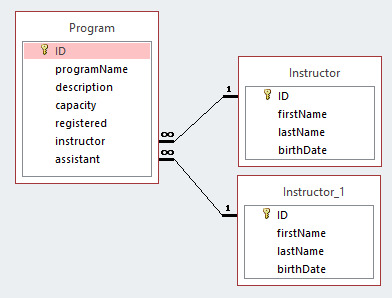 This database has two tables Program and Instructor. For each program there is a unique identifier, a description, an instructor, an assistant instructor, capacity, and the current registration. For each instructor there are ID, first name, last name, and birth date. Develop the following five queries:Query1 List each program that has less than 5 participants registered.Query2 List each program that is not full; for such a program the number registered is less than the capacity. Query3 List the description of any program where the instructor’s last name is “Walker”. Query4 List the last name of the assistants for those programs where “Walker” is the last name of the instructor. Query5 List the last name of the assistant for programs where the instructor is  “Walker” and where the course is not full.